Kas ir viltus ziņas? Būt par tikumīgu lasītāju1. uzdevums. Izlasi morālo dilemmu un uzraksti savu atbildi dažos teikumos! 2. uzdevums. Uzrakstīt īsu refleksijas rindkopu par tikumiem, kas nepieciešami tikumīgam ziņu lasītājam, un pierakstīt vienu lietu, ko var darīt, lai praktizētu šo tikumu!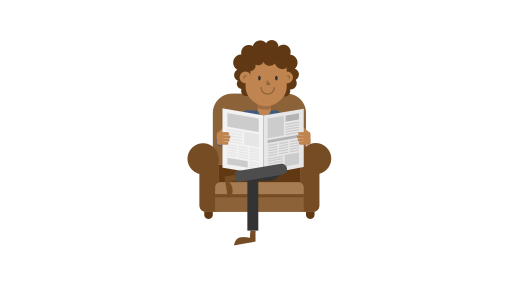 1. Kur tu saskatīji problēmu? 2. Kā tu šajā situācijā justos? 3. Kādi tikumi tev vajadzīgi, lai atrisinātu šo situāciju? Vai ir kādi tikumi, kas savstarpēji pretdarbojas? 4. Vai šajā situācijā ir iespējama vairāk nekā viena saprātīga rīcība?